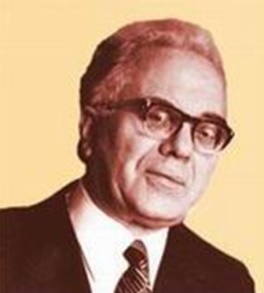 МЕЖДУНАРОДНАЯ НАУЧНО-ПРАКТИЧЕСКАЯ КОНФЕРЕНЦИЯ«Психологические практики в российском образовании: инновационный ракурс»100-летию со дня рождения В.А. Крутецкого посвящаетсяМинистерство образования и науки Российской ФедерацииФедерация психологов образования РоссииАрмавирский социально-психологический институтАрмавирский государственный педагогический университетИсх. № 16« 9 »  октября 2017 г.Уважаемые коллеги!Приглашаем Вас принять участие в юбилейных мероприятиях в память всемирно известного учёного, учителя, наставника и замечательного человека, пятьдесят лет жизни которого отданы плодотворной научной и педагогической деятельности. Перечень мероприятий, посвящённых 100 - летию со дня рождения В.А. Крутецкого:1 этап – Международная юбилейная интернет-конференция «Психологические практики в российском образовании: инновационный ракурс» (10 ноября – 23 декабря 2017 г.);2 этап – конкурс творческих работ школьников на тему: «Способности – ресурс развития личности» (10 ноября – 1 декабря 2017 г.).3 этап – олимпиада студенческой молодёжи «Психологическая и экологическая безопасность личности. Развиваю свои способности» (посвящается 100-летию В.А. Крутецкого, 22 ноября 2017 г.);4 этап – выпуск юбилейного журнала и переиздание трудов В.А. Крутецкого «Дневник наблюдений: Алёнка. Костя. Олег» (15 декабря 2017 г.);5 этап – вебинар «Реализация идей В.А. Крутецкого в развитии практической психологии» (15 декабря 2017 г.);6 этап – издание сборника научных трудов с размещением на сайте электронной библиотеки Elibrary.ru (23 декабря 2017 г.);Основные направления работы конференции:1. Практический потенциал идей В.А. Крутецкого в современной психологии: теория и практика.Руководитель форума - доктор психологических наук, профессор, академик РАО Дубровина И.В., кандидат психологических наук, доцент Синельникова О.П.2. Сохранность и востребованность идей В.А. Крутецкого в современном российском образовании.Руководитель форума - кандидат психологических наук, доцент, ректор Армавирского социально-психологического института  Недбаев Д.Н.3. Психологические практики в российском образовании и их инновационный потенциал.Руководитель форума - доктор психологических наук, профессор Недбаева С.В.4. Крутецкий В.А. – выдающийся российский ученый: теоретик, практик, новатор.Руководитель форума: доктор психологических наук, профессор, член-корреспондент РАО Котова И.Б.5. Стратегии подготовки и повышения психологической компетентности учителей и психологов.Руководитель форума: зав. кафедрой социальной, специальной психологии и педагогики Армавирского государственного педагогического университета, кандидат психологических наук, доцент Дохоян А.М.Конференция начинается с презентации присланных тезисов докладов. Любой желающий может присоединиться к обсуждению тезисов докладов, приняв участие в форуме. Лучшие доклады, присланные на интернет-конференцию, будут размещены в Интернете на сайте Армавирского социально-психологического института (аспи.рф) и на сайте электронной библиотеки Elibrary.ru., а также включены в итоговый сборник, который планируется издать по результатам конференции.Более подробную информацию по организационным вопросам мероприятий можно получить по тел. 8-86137-4-92-27, 8-900-253-21-22.Требования к оформлению печатных работ: поля, верхнее, нижнее, правое – 2 см, левое – 3 см, шрифт Times New Roman, 14 пт, интервал полуторный, абзацный отступ – 1,2 см, название указывается на первой строке большими буквами, затем на следующей строке по центру – фамилия, имя, отчество, научные звание и степень. В конце материалов указываются данные об авторе, фамилия и инициалы, адрес, контактный телефон. Материалы сдаются в электронном и печатном виде. Объём – до 5 машинописных страниц.Оргкомитет конференции оставляет за собой право размещать на портале только те материалы, которые соответствуют этическим и содержательным критериям.Модератор конференции – Дубровина Ирина Владимировна, доктор психологических наук, профессор, академик РАО.Координаторы конференции – доктор психологических наук, профессор Недбаева С.В., доктор психологических наук, профессор, член-корреспондент РАО Котова И.Б., кандидат психологических наук, доцент Синельникова О.П., (тел. 8-86137-4-05-73).Координатор портала – Молозина Ольга Александровна (8-918-998-13-68).E-mail: aspi_arm@bk.ru (С ОБЯЗАТЕЛЬНОЙ ПОМЕТКОЙ «НА КОНФЕРЕНЦИЮ»)С наилучшими пожеланиями,Оргкомитет